Sept 2020FLORAL PLANTER SUPPLY AND PLANTING  INVITATION TO QUOTEThe Town Council is responsible for the maintenance of floral planters in Wem in the following locations.QUOTES ARE INVITED FOR THE FOLLOWING WORK To collect the 20 pole planters, 4-barrel planters and 2 x 3 tiered planters from the Town Council by 30.5.21Supply and fill each planter (except 5 entrance planters) with a compost incorporated with slow release fertilizer designed to last 3-4 months. The Town Council would prefer that a non peat compost is used.Supply plants for each planter including the 5 entrance planters. Planting SpecificationEach planter must be planted in a ratio of at least two thirds flowering plants and one third foliage plants with a view to ensuring that the soil and the planter are fully covered. Each planter must contain a range of complementary colours rather than single colours. If the Town Council require any particular colour combination you will be notified in advance.On planting, each plant must be in flower (if applicable) and free from any pest and/or disease, mineral deficiency and in a healthy condition.Sufficient plants must be supplied to cover the planter at the time of planting.The range of plants should be as diverse as possible. The Town Council are working towards a more sustainable approach to its floral display planting and are keen that the display should not only provide a colourful, long lasting display but they must also use indigenous bee friendly plants wherever feasible and possible.Plant each planter with a mix of plants to last the summer season until 30.9.21. Larger planters and entrance planters to be planted on site. Depending on distance the Town Council may be able to arrange collection of the pole planters if required.Inspect all planters on site by the end of July and replace any plants that have failed.Please also provide a separate price for the supply of plants and compost to the specification above for the following sized planters 2 x1290mm x 380mm x 280mm. The successful applicant will be required to provide evidence of public liability insurance PLEASE SUBMIT QUOTES TO THE TOWN CLERK, WEM TOWN COUNCIL, EDINBURGH HOUSE, NEW STREET, WEM SY4 5DB info@wem.gov.uk, 01939 232733by 15th October 2020Wem Town CouncilWem-Birthplace of the Modern Sweet PeaTown Clerk and Treasurer:Mrs. P. E. O’HaganWem Town Council OfficesEdinburgh HouseNew StreetWem, ShropshireSY4 5DB
Tel & Fax: (01939) 232733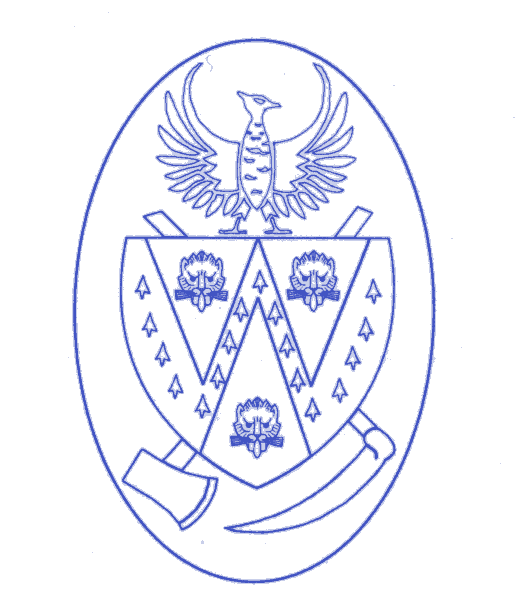 Email: info@wem.gov.ukAssistant Clerk Email: assistant.clerk@wem.gov.ukWebsite: www.wem.gov.ukLocationNumberPlanter TypeHigh Street - At the rear of the pavement in front of the Church and Church Hall.108’ high pole surmounted by a plant holder approximately 24” in diameterHigh Street - Outside the Library.28’ high pole surmounted by a plant holder approximately 24” in diameter Aston Street.  Outside the Mythstories Museum (the former Morgan library)38’ high pole surmounted by a plant holder approximately 24” in diameterLeek Street - At the rear of the pavement opposite the Youth Club.(Location may change for 2021)58’ high pole surmounted by a plant holder approximately 24” in diameterBarrel Planters located on The Jubilee Square 4Diameter 630mm Depth 450mmEntrance PlantersWhitchurch Rd
Soulton Rd
Shawbury Rd
Shrewsbury Rd
Ellesmere Rd5Wooden in situ planters 1.22m in length 56cm in width & 54cm in heightJubilee Square area 13 tiered planter Base 800mm diameter 520 deepMiddle 590mm diameter 270mm deepTop 470mm diameter 270mm deepIsherwoods Road entrance1 3 tiered planter (Dimensions above)